الوضعية الانطلاقية       أصبحت الوكالات السياحية مقصد العديد من المسافرين، و ذلك لما توفره من خدمات متنوعة لزبائنها عبر مختلف دول العالم.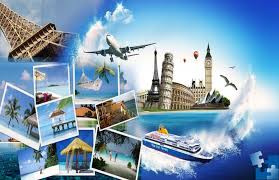 الجزء الأول:سافر أحمد و عبد الله في رحلات تجارية عبر مطار هواري بومدين الدولي فكان ضعف مجموعة أحمد يفوق مجموعة عبد الله ب28 شخصا ،فإذا كان مجموع الأشخاص المسافرين في المجموعتين هو122 شخص كيف يمكن حساب عدد الأشخاص في كل مجموعة؟الجزء الثاني:أحمد زبون للوكالة 1 و عبد الله زبون للوكالة 2 اللتان توفران رحلات خارج الوطن وفق العروض التالية:الوكالة 1: دفع 10000DA لليوم الواحد عن كل رحلةالوكالة 2: الاشتراك بمبلغ سنوي قدره 20000DA ودفع 7500DA عن كل يومكان جدول رحلاتهما السنوي كالتالي:أكمل الجدولعبر بدلالة xعن f دالة الوكالة1 وg  دالة الوكالة2مثل بيانيا f و g ثم فسر لبقية الزبائن تمثيلك البياني 	Belhocine : https://prof27math.weebly.com/الرحلات السنويةالرحلة الأولىالرحلة الثانيةالرحلة الثالثةعدد الأيام6810أحمدعبد الله